ПУБЛИЧНАЯ ОФЕРТА  «03» августа 2020 г.Термины и определения	В соответствии с пунктом 1 статьи 435 Гражданского кодекса Российской Федерации офертой признается адресованное одному или нескольким конкретным лицам предложение, которое достаточно определенно и выражает намерение лица, сделавшего предложение, считать себя заключившим договор с адресатом, которым будет принято предложение.	Продавец –  ИП Мокеева Елена Вячеславовна, юр. адрес: 428003, Россия, г. Чебоксары,              ул. И.П. Прокопьева, д. 10, кв. 23, ОГРНИП 318213000049047, ИНН 121524861205,                                   Р/с 40802810775000007965 ПАО Сбербанк, К/с 30101810300000000609, БИК 049706609,                       КПП 213002001, тел. +7 (908) 3061581, e-mail: supp.mstudio@yandex.ru	Клиент - любое физическое лицо, акцептировавшее публичную оферту на условиях настоящей оферты.	Интернет-магазин - интернет-магазин, расположенный по следующему интернет адресу: http://maklive.ru/ (далее – интернет-магазин, магазин, сайт).	Товар - объект соглашения сторон, перечень наименований ассортимента, который может удовлетворить потребность и предлагается в целях приобретения, использования или потребления, представленный в интернет-магазине.	Акцепт - ответ лица, которому адресована оферта, о ее принятии, полное и безоговорочное принятие Клиентом условий Договора.	Заказ - отдельные позиции из ассортиментного перечня Товара, указанные Клиентом при оформлении заявки на интернет-сайте.1. Общие положения	1.1. Настоящая публичная оферта (в дальнейшем — Договор) является официальным предложением ИП Мокеевой Е.В.  в адрес любого физического лица, обладающего дееспособностью и необходимым полномочием заключить с ИП Мокеевой Е.В. Договор купли-продажи Товара на условиях, определенных в настоящей оферте, содержит все существенные условия Договора. 	1.2. В соответствии со статьей 437 Гражданского Кодекса Российской Федерации, данный документ является публичной офертой, и в случае принятия изложенных ниже условий физическое лицо, производящее акцепт этой оферты, осуществляет оплату Товара Продавца в соответствии с условиями настоящего Договора. В соответствии с пунктом 3 статьи 438 Гражданского кодекса Российской Федерации, оплата Товара Клиентом является Акцептом оферты, что считается равносильным заключению Договора на условиях, изложенных в оферте. 	1.3. К отношениям между Клиентом и Продавцом применяются положения Гражданского кодекса Российской Федерации о розничной купле-продаже (§ 2 глава 30), а также Закон Российской Федерации «О защите прав потребителей» от 07.02.1992 № 2300-1 и иные правовые акты, принятые в соответствии с ними. 	1.4. Договор, заключаемый на основании акцептирования Клиентом настоящей оферты, является договором присоединения, к которому Клиент присоединяется без каких-либо исключений и/или оговорок. 	1.5. Факт оформления Заказа Клиентом является безоговорочным фактом принятия Клиентом условий данного Договора, в том числе согласием Клиента на рассылку ему Продавцом смс-сообщений, а также уведомлений согласно п.3.4. настоящего Договора,  о статусе его Заказа и опросов для улучшения качества обслуживания Клиентов. Клиент, приобретший товар в Интернет-магазине Продавца (оформивший Заказ Товара), рассматривается как лицо, вступившее с Продавцом в отношения на условиях настоящего Договора. 	1.6. Данное Клиентом согласие на обработку его регистрационных данных (в том числе персональных данных) является бессрочным и может быть отозвано Клиентом подачей письменного заявления. 	1.7. Продавец вправе временно приостановить продажу Товара по техническим, технологическим или иным причинам, препятствующим такой продаже, на время устранения таких причин. 	На основании вышеизложенного, внимательно ознакомьтесь с текстом публичной оферты, и, если Вы не согласны с каким-либо пунктом оферты, Вам предлагается отказаться от покупки Товаров. 2. Предмет договора	2.1. Продавец передает, а Клиент принимает и оплачивает Товары на условиях настоящего Договора.
	2.2. Право собственности на заказанные Товары переходит к Клиенту с момента фактической передачи Товара Клиенту и оплаты последним полной стоимости Товара. Риск случайной гибели или повреждения Товара переходит к Клиенту с момента фактической передачи Товара Клиенту. 	2.3. Цены на Товар определяются Продавцом в одностороннем бесспорном порядке и указываются на страницах Интернет-магазина. 3. Регистрация на сайте	3.1. Для оформления Заказа Клиенту необходимо зарегистрироваться на Сайте. 	3.2. Продавец не несет ответственности за точность и правильность информации, предоставляемой Клиентом при регистрации. 	3.3.  Клиент обязуется не сообщать третьим лицам логин и пароль, указанные при регистрации. В случае возникновения у Клиента подозрений относительно безопасности его логина и пароля или возможности их несанкционированного использования третьими лицами, Клиент обязуется незамедлительно уведомить об этом Продавца. 	3.4. Регистрируясь на Сайте, Клиент соглашается с получением сообщений сервисного характера, направляемых на адрес электронной почты, указанный при регистрации, и/или посредством смс-сообщений и/или push-уведомлений и/или посредством приложений-мессенджеров для смартфонов на номер телефона, указанный Клиентом при регистрации и/или оформлении Заказа, о статусе Заказа. 4. Оформление Заказа	4.1. Заказ Товара осуществляется Клиентом на Сайте Продавца. При Заказе Товара Клиент обязуется предоставить следующую регистрационную информацию о себе: фамилия, имя; адрес электронной почты; контактный телефон; почтовый адрес, адрес доставки.	4.2. Принятие Клиентом условий настоящего Договора осуществляется с момента получения Продавцом сообщения о намерении Клиента приобрести Товар. 	4.3. Продавец не несет ответственность за содержание и достоверность информации, предоставленной Клиентом при оформлении Заказа. 	4.4. Клиент несёт ответственность за достоверность предоставленной информации при оформлении Заказа.	4.5. Самостоятельное заполнение регистрационной формы Клиентом на Сайте означает согласие Клиента с условиями настоящего Договора. День предоставления регистрационной информации Клиентом, указанной в п. 4.1 настоящего Договора, является датой заключения Договора купли-продажи между Продавцом и Клиентом. 	4.6. Все информационные материалы, представленные на Сайте носят справочный характер и не могут в полной мере передавать достоверную информацию об определенных свойствах и характеристиках Товара. В случае возникновения у Клиента вопросов, касающихся свойств и характеристик Товара, перед оформлением Заказа ему необходимо обратиться за консультацией к Оператору. В случае возникновения у Клиента вопросов, касающихся характеристик Услуги, перед оформлением Заказа ему необходимо обратиться за консультацией к Продавцу по адресу: supp.mstudio@yandex.ru
5. Срок и способ доставки	5.1. Доставка Товаров осуществляется следующими способами: - Почта России;   - Служба курьерской доставки СДЭК; - Служба курьерской доставки  SPSR Express.	5.2. Срок, в течение которого Продавец обязуется исполнить Заказ, составляет от одного рабочего дня до трех календарных месяцев. Срок исполнения Заказа зависит от наличия заказанных позиций Товара на складе Продавца, времени, необходимого на обработку Заказа, а также от места доставки. 
	5.3. Срок исполнения Заказа в исключительных случаях может быть оговорен с Клиентом индивидуально в зависимости от характеристик и количества заказанного Товара. 	5.4. Заказ считается доставленным в момент его передачи Клиенту. Принимая Товар, Клиент подтверждает исполнение Заказа. 	5.5. В случае предоставления Клиентом недостоверной информации о его контактных данных, Продавец за ненадлежащее исполнение Заказа ответственности не несет. 	5.6. Продавец приложит все усилия для соблюдения сроков доставки, указанные в настоящем Договоре, тем не менее, задержки в доставке возможны ввиду непредвиденных обстоятельств, произошедших не по вине Продавца. 	5.7. Риск случайной гибели или случайного повреждения Товара переходит к Клиенту с момента передачи ему Заказа и проставления получателем Заказа подписи в документах, подтверждающих доставку Заказа. 	5.8. Стоимость доставки каждого Заказа рассчитывается индивидуально, исходя из его веса, стоимости Заказа, а также места и способа доставки. 	5.9. Во избежание случаев мошенничества, при вручении предоплаченного Заказа лицо, осуществляющее доставку Заказа, вправе затребовать документ, удостоверяющий личность Клиента. 	5.10. При передаче Заказа, Клиент в присутствии лица, осуществляющего доставку Заказа, должен проверить внешний вид и упаковку Заказа, количество Товаров в Заказе, комплектность и ассортимент. 
	5.11. Неполучение Заказа по вине Клиента считается отказом Клиента от Договора купли-продажи и является основанием для аннулирования Заказа Продавцом. 	5.12. Стоимость доставки не входит в стоимость Товара, оплачивается Клиентом отдельно.5.13. Условия акции, предусматривающие бесплатную доставку, распространяются только на Товары участвующие в акции.	5.14. Клиент уплачивает все расходы, связанные с получением Товаров (таможенные пошлины, налоги, сборы и иные обязательные платежи, взимаемые таможенными органами государства Клиента при перемещении товаров через таможенную границу и в других случаях, предусмотренных законодательством государства Клиента).6. Стоимость товара и порядок расчетов	6.1. Цена Товара указывается на Сайте. 	6.2. Цена Товара, указанная на Сайте, может быть изменена Продавцом в одностороннем порядке. Цена Товара действительна на момент нажатия кнопки «ОФОРМИТЬ ЗАКАЗ» на последнем этапе оформления Заказа. При этом цена на заказанный Клиентом Товар изменению не подлежит. 	6.3. Клиент производит оплату Товара в рублях одним из следующих способов:  Наличный расчёт и Банковской картой. Для выбора оплаты товара с помощью банковской карты на соответствующей странице необходимо нажать кнопку Оплата картой онлайн через банк. Оплата происходит через ПАО СБЕРБАНК с использованием банковских карт следующих платёжных систем: - Mastercard Worldwide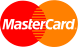   - VISA International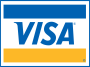 - JCB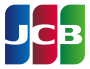 	6.4. Заказы по России оплачиваются наложенным платежом, за исключением случаев, когда оплата Заказа осуществляется Клиентом самостоятельно через сайт Продавца либо во избежание Клиентом комиссии за наложенный платеж, взимаемый почтой.6.5. Товар оплачивается только путем внесения 100% - ой оплаты.В указанном выше случае, обязанность по оплате Товара считается выполненной Клиентом и Заказ принимается к исполнению с момента зачисления денежных средств на расчетный счет Продавца.	6.6. Клиент самостоятельно несет ответственность за правильность производимых им платежей и заполнение необходимых платежных документов.7. Возврат товара	7.1. Согласно п.4 ст. 26.1  Закона РФ от 07.02.1992 N 2300-1 (ред. от 24.04.2020) "О защите прав потребителей", потребитель вправе отказаться от товара в любое время до его передачи, а после передачи товара - в течение семи дней при условии возмещения продавцу необходимых расходов, понесенных в связи с совершением действий по исполнению договора. Возврат переведённых средств, производится на ваш банковский счёт в течение 5-30 рабочих дней (срок зависит от банка, который выдал вашу банковскую карту).	7.2. Возврат Товара надлежащего качества возможен в случае, если сохранены его товарный вид, потребительские свойства, а также документ, подтверждающий факт и условия покупки указанного Товара. Отсутствие у Клиента документа, подтверждающего факт и условия покупки Товара, не лишает его возможности ссылаться на другие доказательства приобретения Товара у Продавца.	7.3. В случае получения Товара ненадлежащего качества, Клиент вправе возвратить Товар в течение 7-и дней с момента его получения для осуществления проверки качества Товара, а также обязуется связаться с Продавцом по телефону +7 (908) 3061581  и направить соответствующие фотоматериалы на адрес электронной почты в течение 2-х дней с момента получения Товара.8. Ответственность сторон	8.1. Продавец не несет ответственности за несоответствие проданного Товара ожиданиям Клиента и/или за его субъективную оценку, такое несоответствие ожиданиям и/или отрицательная субъективная оценка не являются основаниями считать Товар некачественным, а предмет Договора несогласованным. 
	8.2. Клиент самостоятельно несет ответственность за содержание, недостоверность, недостаточность и/или несвоевременность предоставленных Клиентом сведений необходимых для исполнения настоящего Договора. 	8.3. Стороны освобождаются от ответственности за частичное или полное неисполнение обязательств по настоящему Договору, если это неисполнение явилось следствием обстоятельств непреодолимой силы, которые возникли после заключения Договора, либо если неисполнение обязательств Сторонами по Договору явилось следствием событий чрезвычайного характера, которые Стороны не могли ни предвидеть, ни предотвратить разумными мерами. К обстоятельствам непреодолимой силы относятся события, на которые Сторона не может оказывать влияния и за возникновение которых она не несет ответственности, в том числе: война, восстание, забастовка, землетрясение, наводнение, иные стихийные бедствия, пожар, сбои энергоснабжения, произошедшие не по вине Сторон, действия и акты органов власти, принятые после заключения Договора и делающие невозможным исполнение обязательств, установленных Договором, и другие непредвиденные обстоятельства и неподконтрольные сторонам события и явления, но не ограничиваясь указанным. При возникновении форс-мажорных обстоятельств Стороны не имеют взаимных претензий, и каждая из Сторон принимает на себя свой риск последствий этих обстоятельств. 	8.4. Все претензии по ненадлежащему исполнению Заказа Клиент вправе направить на адрес электронной почты или сообщить Оператору. Вся поступившая информация обрабатывается в кратчайшие сроки. 	8.5. Продавец не несет ответственности за ущерб, причиненный Клиенту вследствие ненадлежащего использования Товаров, заказанных на Сайте. 	8.6. Продавец не несет ответственности за убытки, которые Клиент может понести в результате того, что его логин и пароль стали известны третьему лицу. 9. Защита персональной информации	9.1. Предоставляя свои персональные данные, Клиент соглашается на их обработку ИП Мокеевой О.С. в целях исполнения Продавцом и/или его партнерами своих обязательств перед Клиентом, а также в целях продвижения Товаров и соглашается на получение сообщений рекламно-информационного характера и сервисных сообщений. При обработке персональных данных Клиента Продавец руководствуется Федеральным законом от 27.07.2006 г. N 152-ФЗ «О персональных данных», Федеральным законом от 13.03.2006 г. N 38-ФЗ «О рекламе» и иными нормативными документами. 	9.2. Если Клиент желает уточнения его персональных данных, их блокирования или уничтожения, а также в случае, если персональные данные являются неполными, устаревшими, либо в случае желания Клиента отозвать свое согласие на обработку персональных данных, то он должен направить соответствующий запрос Продавцу.	 9.3. Продавец использует предоставленные Клиентом данные в целях:регистрации/авторизации Клиента на Сайте;обработки Заказов Клиента и для выполнения своих обязательств перед Клиентом;для осуществления деятельности по продвижению Товаров и услуг;оценки и анализа работы Сайта;предоставления персональных рекомендаций;информирования Клиента об акциях, скидках и специальных предложениях посредством электронных и СМС-рассылок.	9.4. Продавец вправе направлять Клиенту сообщения рекламно-информационного характера. Если Клиент не желает получать сообщения рекламно-информационного характера от Продавца, он должен направить Продавцу соответствующий запрос.	9.5. Продавец обязуется не передавать полученную от Клиента информацию третьим лицам. Не считается нарушением предоставление Продавцом информации агентам и третьим лицам, действующим на основании договора с Продавцом, для исполнения обязательств перед Клиентом и только в рамках договора. Не считается нарушением настоящего пункта передача Продавцом третьим лицам данных о Клиенте в обезличенной форме в целях оценки и анализа работы Сайта. 	9.6. Не считается нарушением обязательств передача информации в соответствии с обоснованными и применимыми требованиями законодательства Российской Федерации. 	9.7. Продавец при обработке персональных данных принимает необходимые и достаточные организационные и технические меры для защиты персональных данных от неправомерного доступа к ним, а также от иных неправомерных действий в отношении персональных данных. 	9.8. Клиент обязуется не сообщать третьим лицам логин и пароль, используемые им для идентификации на Сайте Продавца. 	9.9. Клиент обязуется обеспечить должную осмотрительность при хранении и использовании логина и пароля.10. Прочие условия	10.1. К отношениям между Клиентом и Продавцом применяется право Российской Федерации.
	10.2. Все возникающее споры стороны будут стараться решить путем переговоров, путем направления претензии, а при недостижении соглашения спор будет передан на рассмотрение в судебный орган в соответствии с действующим законодательством Российской Федерации по месту нахождения Продавца.Фактический адрес: 428034, Россия, г. Чебоксары, ул. Байдула, дом 6, 1 этаж, офис MAKLIVEЭлектронная почта: supp.mstudio@yandex.ruТелефон: 8-800-222-1539Реквизиты:  ИП Мокеева Елена ВячеславовнаИНН 121524861205, ОГРНИП 318213000049047, Р/с 40802810775000007965 ПАО Сбербанк К/с 30101810300000000609, БИК 049706609, КПП 213002001 Юридический адрес: 428003, Россия, г. Чебоксары, ул. И.П. Прокопьева, д. 10, кв. 23Тел.: +7 (908) 3061581 - МИР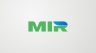 